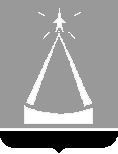 ГЛАВА ГОРОДСКОГО ОКРУГА ЛЫТКАРИНО МОСКОВСКОЙ ОБЛАСТИПОСТАНОВЛЕНИЕ                                                                __11.03.2024__ № _136-п__  г.о. ЛыткариноО внесении изменений в муниципальную программу «Развитие инженерной инфраструктуры, энергоэффективности и отрасли обращения с отходами» на 2023-2028 годыВ соответствии со ст. 179 Бюджетного кодекса Российской Федерации,  с решением Совета депутатов городского округа Лыткарино от 14.12.2023   № 423/49 «Об утверждении бюджета городского округа Лыткарино на 2024 год и  на  плановый  период  2025  и  2026  годов», Положением о муниципальных программах городского округа Лыткарино, утвержденным постановлением главы городского округа Лыткарино от 02.11.2020 № 548-п, в связи с возникшей необходимостью, постановляю:  1. Внести изменения в муниципальную программу «Развитие инженерной инфраструктуры, энергоэффективности и отрасли обращения с отходами» на 2023-2028 годы», утвержденную постановлением главы городского округа Лыткарино от 15.11.2022 № 718-п (прилагается).2. Управлению жилищно-коммунального хозяйства и развития           городской инфраструктуры города Лыткарино (Стрела М.А.) обеспечить опубликование настоящего постановления в установленном порядке и     размещение на официальном сайте городского округа Лыткарино в сети «Интернет».3. Контроль за исполнением настоящего постановления возложить       на заместителя главы городского округа Лыткарино Новикова М.В.К.А. КравцовПриложение к постановлению главы городского округа Лыткариноот _11.03.2024___ № _136-п_Изменения в муниципальную программу «Развитие инженерной инфраструктуры, энергоэффективности и отрасли обращения с отходами» на 2023-2028 годы (далее – программа)Пункт 6.2. Перечня мероприятий подпрограммы II «Системы водоотведения» программы изложить в новой редакции:«6.2. Перечень мероприятий подпрограммы II «Система водоотведения»»№ п/пМероприятие подпрограммыСрок исполнения мероприятияИсточники финансированияВсего (тыс. руб.)Ответственный за выполнение мероприятия Ответственный за выполнение мероприятия Ответственный за выполнение мероприятия Ответственный за выполнение мероприятия Ответственный за выполнение мероприятия Ответственный за выполнение мероприятия Ответственный за выполнение мероприятия Ответственный за выполнение мероприятия Ответственный за выполнение мероприятия Ответственный за выполнение мероприятия Ответственный за выполнение мероприятия № п/пМероприятие подпрограммыСрок исполнения мероприятияИсточники финансированияВсего (тыс. руб.)20232024 год2024 год2024 год2024 год2024 год2025 год2026 год2027 год2028 год12345677777891011121Основное мероприятие G6 – Федеральный проект «Оздоровление Волги»2023-2028Итого1 974 758,48617 831,511 356 926,971 356 926,971 356 926,971 356 926,971 356 926,970000Управление ЖКХ и РГИ города Лытка-рино, МП «Водоканал», Администрация городского округа Лыткарино1Основное мероприятие G6 – Федеральный проект «Оздоровление Волги»2023-2028Средства бюджета Московской области 488 852,84152 918,87335 933,97335 933,97335 933,97335 933,97335 933,970000Управление ЖКХ и РГИ города Лытка-рино, МП «Водоканал», Администрация городского округа Лыткарино1Основное мероприятие G6 – Федеральный проект «Оздоровление Волги»2023-2028Средства федерального бюджета1 466 258,10458 734,101 007 524,001 007 524,001 007 524,001 007 524,001 007 524,000000Управление ЖКХ и РГИ города Лытка-рино, МП «Водоканал», Администрация городского округа Лыткарино1Основное мероприятие G6 – Федеральный проект «Оздоровление Волги»2023-2028Средства бюджета городского округа Лыткарино19 647,546 178,5413 469,0013 469,0013 469,0013 469,0013 469,000000Управление ЖКХ и РГИ города Лытка-рино, МП «Водоканал», Администрация городского округа Лыткарино1Основное мероприятие G6 – Федеральный проект «Оздоровление Волги»2023-2028Внебюджетные источники00000000000Управление ЖКХ и РГИ города Лытка-рино, МП «Водоканал», Администрация городского округа Лыткарино1.1Мероприятие G6.01 – Cсокращение доли загрязненных сточных вод (строительство городских канализационных очистных сооружений г. Лыткарино производительностью 30000 м. куб. в сутки)2023-2028Итого1 974 758,48617 831,511 356 926,971 356 926,971 356 926,971 356 926,971 356 926,970000Управление ЖКХ и РГИ города Лытка-рино, МП «Во-доканал», Ад-министрация городского округа Лыткарино1.1Мероприятие G6.01 – Cсокращение доли загрязненных сточных вод (строительство городских канализационных очистных сооружений г. Лыткарино производительностью 30000 м. куб. в сутки)2023-2028Средства бюджета Московской области 488 852,84152 918,87335 933,97335 933,97335 933,97335 933,97335 933,970000Управление ЖКХ и РГИ города Лытка-рино, МП «Во-доканал», Ад-министрация городского округа Лыткарино1.1Мероприятие G6.01 – Cсокращение доли загрязненных сточных вод (строительство городских канализационных очистных сооружений г. Лыткарино производительностью 30000 м. куб. в сутки)2023-2028Средства федерального бюджета1 466 258,10458 734,101 007 524,001 007 524,001 007 524,001 007 524,001 007 524,000000Управление ЖКХ и РГИ города Лытка-рино, МП «Во-доканал», Ад-министрация городского округа Лыткарино1.1Мероприятие G6.01 – Cсокращение доли загрязненных сточных вод (строительство городских канализационных очистных сооружений г. Лыткарино производительностью 30000 м. куб. в сутки)2023-2028Средства бюджета городского округа Лыткарино19 647,546 178,5413 469,0013 469,0013 469,0013 469,0013 469,000000Управление ЖКХ и РГИ города Лытка-рино, МП «Во-доканал», Ад-министрация городского округа Лыткарино1.1Построены и реконструированы   очистные сооружения муниципальной собственности, ед.ХХВсего2023 годИтого 
2024 годв том числе по кварталам:в том числе по кварталам:в том числе по кварталам:в том числе по кварталам:2025202620272028X1.1Построены и реконструированы   очистные сооружения муниципальной собственности, ед.ХХВсего2023 годИтого 
2024 годIIIIIIIV2025202620272028X1.1Построены и реконструированы   очистные сооружения муниципальной собственности, ед.ХХ0100010000XИтого по подпрограммеИтого1 974 758,48617 831,511 356 926,971 356 926,971 356 926,971 356 926,971 356 926,970000 Управление ЖКХ и РГИ города Лыткарино, МП «Водоканал», Администрация городского округа ЛыткариноИтого по подпрограммеСредства бюджета Московской области488 852,84152 918,87335 933,97335 933,97335 933,97335 933,97335 933,970000 Управление ЖКХ и РГИ города Лыткарино, МП «Водоканал», Администрация городского округа ЛыткариноИтого по подпрограммеСредства федерального бюджета1 466 258,10458 734,101 007 524,001 007 524,001 007 524,001 007 524,001 007 524,000000 Управление ЖКХ и РГИ города Лыткарино, МП «Водоканал», Администрация городского округа ЛыткариноИтого по подпрограммеСредства бюджета городского округа Лыткарино19 647,546 178,5413 469,0013 469,0013 469,0013 469,0013 469,000000 Управление ЖКХ и РГИ города Лыткарино, МП «Водоканал», Администрация городского округа ЛыткариноИтого по подпрограммеВнебюджетные средства00000000000 Управление ЖКХ и РГИ города Лыткарино, МП «Водоканал», Администрация городского округа Лыткарино